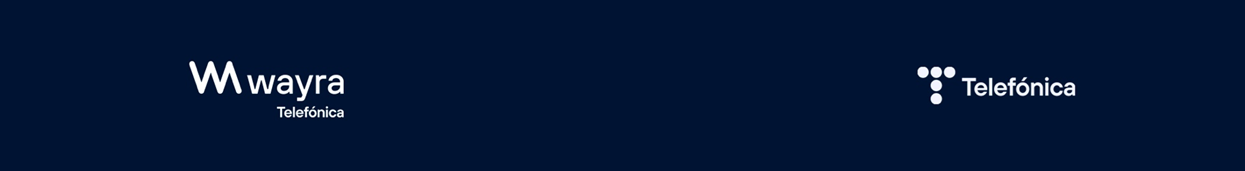 Nota de prensa29/05/2024La start up gallega Innogando gana la VII edición de Venture on the Road Centrada en el monitoreo y localización de ganado, resultó vencedora en la gran final celebrada ayer en Wayra Madrid.Tras su paso por León, Elche, Palma de Mallorca, Donostia, Málaga y Vigo, Venture on the Road culmina esta edición con 95 startups analizadas y la participación de 120 inversores.Madrid, 29 de mayo, 2024. – La startup gallega Innogando ha sido la startup ganadora de la VII edición de Venture on the Road, cuya final tuvo lugar ayer en el espacio que Wayra tiene en Madrid. Venture on the road es un evento itinerante organizado por BStartup de Banco Sabadell, SeedRocket y Wayra, el corporate venture capital de Telefónica, a los que se suma como colaborador Google for Startups. En esta edición, Venture on the road ha recalado en León, Elche, Palma de Mallorca, Donostia, Málaga y Vigo.Innogando, que había resultado en su momento ganadora del evento de Vigo, compitió ayer con las cinco startups elegidas en las demás ciudades. La startup viguesa aplica una tecnología avanzada bajo un modelo B2B para monitorear y localizar ganado, promoviendo la trazabilidad y sostenibilidad para consumidores finales, y mejorando la eficiencia y las prácticas agropecuarias sostenibles.Al resultar vencedora nacional, recibirá como premio un pack de ayudas por parte de todos los socios que cuenta con asesoramiento especializado en finanzas o marketing por valor de 3.000 euros ofrecido por BStartup; participación como proyecto invitado en el Campus de Emprendedores y 3 horas de asesoramiento de SeedRocket; acceso durante 6-12 meses a las oficinas de Wayra, así como invitación preferente a sus eventos patrocinados, agenda de contactos y participación en sus talleres y formaciones; acceso a Google for Startups en el Campus de Madrid durante 6 meses y 2 sesiones de mentoría con su equipo para identificar posibilidades de crecimiento. También será parte del programa nativos digitales de Google Cloud, contando con hasta 100.000 $ en créditos válidos durante 9 meses, revisión de arquitectura y seguimiento técnico con sus ingenieros, así como acceso prioritario a formación avanzada de los programas de training de Google Cloud Platform.El objetivo de Venture on the road es buscar las mejores oportunidades de inversión de cada región y dar la posibilidad a las startups en fases iniciales de presentar su proyecto ante inversores y generar una red de contactos profesionales de calidad. En el caso concreto de esta VII edición que acaba de terminar, se han analizado 95 startups y se ha contado con la asistencia y participación de 120 inversores. Sobre WayraWayra es el Corporate Venture Capital de Telefónica, a través del cual, invierte en startups con capacidad para atraer innovación a Telefónica y presta servicios de innovación a terceros, para ayudarles a llevar sus iniciativas de Innovación abierta al siguiente nivel. Con presencia global, cuenta con siete hubs en Europa (España -Madrid y Barcelona-, Reino Unido y Alemania) y Latinoamérica (Brasil, Argentina y Colombia), y equipos que operan en nueve países. A través de sus fondos, está presente también en Silicon Valley e Israel. Desde su creación, hace más de 15 años, Wayra ha invertido €233M en +1.100 startups y, actualmente, cuenta con +530 startups en su portfolio, de las que +190 trabajan con Telefónica. Contamos además con una red de más de 140 socios y clientes, y dos plataformas de innovación (Alaian y Open Future) abiertas a terceros.  Más información disponible en www.wayra.esSobre BStartupBStartup de Banco Sabadell es el servicio financiero pionero en la banca española para startups y scaleups, proporcionándoles banca especializada e inversión en equity. Ofrece a las startups y ecosistema emprendedor servicios bancarios especializados, incluido el acceso a gestores especializados en startups, productos financieros específicos y un circuito de riesgos propio. Su inversión equity se dirige a empresas digitales y tecnológicas en etapa inicial, con un fuerte potencial de crecimiento y modelos de negocio escalables e innovadores. Adicionalmente, puede realizar inversiones en etapas posteriores (follow on) a las startups de su cartera a través de Sabadell Venture Capital. BStartup cuenta con más de 4.500 startups entre sus clientes y ha invertido en más de 90 startups.Sobre SeedRocketSeedRocket es una innovadora iniciativa privada para emprendedores con proyectos de base tecnológica nacida en 2008 que proporciona formación, financiación y una red de contactos para potenciar el desarrollo de sus startups, así como un espacio común de trabajo en la aceleradora de startups de Barcelona y en Madrid. SeedRocket tiene como particularidad que es una asociación sin ánimo de lucro y no se queda con Equity de las startups a las que apoya.Pie de foto: Elio López, Ceo y co-founder de Innogando (tercero por la dcha.), en el evento celebrado ayer en la sed de Wayra en Madrid. 